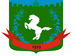 Томская область Томский районМуниципальное образование «Зональненское сельское поселение»ИНФОРМАЦИОННЫЙ БЮЛЛЕТЕНЬПериодическое официальное печатное издание, предназначенное для опубликованияправовых актов органов местного самоуправления Зональненского сельского поселенияи иной официальной информации                                                                                                                               Издается с 2005г.  п. Зональная Станция                                                                         	            № 67 от 20.11.2023г.ТОМСКАЯ ОБЛАСТЬ         ТОМСКИЙ РАЙОНСОВЕТ ЗОНАЛЬНЕНСКОГО СЕЛЬСКОГО ПОСЕЛЕНИЯРЕШЕНИЕ № 29п. Зональная Станция						                     «20» ноября 2023г.39-ое очередное собраниеОб утверждении бюджета Зональненского сельского поселения на 2024 год и на плановый период 2025 и 2026 годов в первом чтении  и назначении даты публичных слушаний 	Рассмотрев разработанный Администрацией Зональненского сельского поселения, в соответствии с Бюджетным Кодексом Российской Федерации от 31.07.1998 г. № 145-ФЗ, Федеральным законом от 06.10.2003г. № 131-ФЗ «Об общих принципах организации местного самоуправления в Российской Федерации», Положением «О бюджетном процессе Зональненского сельского поселения», утвержденным Решением Совета Зональненского сельского поселения от 25.06.2019г. № 29,Совет Зональненского сельского поселения РЕШИЛ:Принять проект бюджета Зональненского сельского поселения на 2024 год и на плановый период 2025 и 2026 годов в первом чтении:- по доходам: 2024 год в сумме -  60212,8 тыс. руб.; 2025год – 62952,4 тыс. руб.;                                           2026 год – 65471,8 тыс. руб.- по  расходам: 2024 год в сумме -  60212,8тыс. руб.; 2025 год – 62952,4 тыс. руб.;                                           2026 год – 65471,8 тыс. руб.- Дефицит (профицит) бюджета поселения на 2024 год в сумме - 0,0 руб; 2025 год- 0,0 руб; 2026 год - 0,0 руб.2.      Установить, что  остатки  средств  поселения  на  начало  текущего    финансового года  за  исключением остатков бюджетных  ассигнований  дорожного  фонда и остатков неиспользованных межбюджетных  трансфертов, полученных из областного  бюджета  в  форме  субвенций  и  субсидий  и  иных межбюджетных  трансфертов, имеющих целевое  назначение,  в  объеме  до  100  процентов  могут  направляться  на  покрытие  временных  кассовых  разрывов,  возникающих  при  исполнении  бюджета  поселения.3. Установить, что в соответствии с пунктом 3 статьи 217 Бюджетного кодекса Российской Федерации, основанием для внесения в 2024 году изменений в показатели сводной бюджетной росписи бюджета Зональненского сельского поселения является:3.1. Распределение зарезервированных в составе утвержденных в ведомственной структуре расходов бюджета Зональненского сельского поселения  на 2024 год бюджетных ассигнований, предусмотренных по подразделу 0111 «Резервные фонды»;3.2. Перераспределение бюджетных ассигнований между подгруппами и элементами вида расходов классификации расходов бюджетов, в пределах общего объема бюджетных ассигнований, предусмотренных главному распорядителю средств бюджета по соответствующей целевой статье и группе вида расходов классификации расходов бюджетов.3.3. Перераспределение бюджетных ассигнований в пределах, предусмотренных главным распорядителям бюджетных средств Зональненского сельского поселения на предоставление бюджетным учреждениям субсидий на финансовое обеспечение муниципального задания на оказание муниципальных услуг (выполнение работ) и субсидий на иные цели, между разделами, подразделами, целевыми статьями классификации расходов бюджетов, видами расходов классификации расходов бюджетов;4.Утвердить перечень главных распорядителей бюджета Зональненского сельского поселения согласно приложению 1 к настоящему решению о бюджете.Утвердить расходы  Зональненского  сельского поселения, установленные пунктом 1 настоящего решения  по разделам, подразделам, целевым статьям (группам и подгруппам) видов расходов  классификации  расходов бюджета в ведомственной структуре расходов    поселения  на 2024 год согласно приложению 2 и плановый  период 2025 и 2026 годов согласно приложению  2.1 к настоящему бюджету.Утвердить объемы межбюджетных трансфертов бюджету   Зональненского сельского поселения из бюджета Томского района на 2024 год  и плановый  период 2025 и 2026 годов согласно приложению  3 к настоящему бюджету.Утвердить объем  межбюджетных трансфертов, предоставляемых другим бюджетам бюджетной  системы  из бюджета Зональненского сельского поселения  на 2024 год и плановый  период 2025 и 2026 годов согласно  приложению 4 к настоящему бюджету.Утвердить объем бюджетных ассигнований дорожного фонда Зональненского сельского поселения  на 2024 год  в сумме  9235,0 тыс. рублей в том  числе от:- Акцизов на автомобильный и прямогонный бензин, дизельное топливо, моторные масла       для дизельных и (или) карбюраторных (инжекторных) двигателей, производимых на территории Российской Федерации - в размере 2777,3,0 тыс. руб.;- Налога на доходы физических лиц - в размере 6457,7 тыс.руб.8.1.Утвердить объем бюджетных ассигнований дорожного фонда Зональненского сельского поселения  на 2025 год  в сумме  8063,9 тыс. рублей в том  числе от:-Акцизов на автомобильный и прямогонный бензин, дизельное топливо, моторные масла для дизельных и (или) карбюраторных (инжекторных) двигателей, производимых на территории Российской Федерации - в размере 2963,9 тыс. руб.;- Налога на доходы физических лиц - в размере 5100,0 тыс.руб.8.2.Утвердить объем бюджетных ассигнований дорожного фонда Зональненского сельского поселения на 2026 год в сумме 8176,6 тыс. руб. в том  числе от:    -Акцизов на автомобильный и прямогонный бензин, дизельное топливо, моторные масла для дизельных и (или) карбюраторных (инжекторных) двигателей, производимых на территории Российской Федерации - в размере 3076,6 тыс. руб.;     - Налога на доходы физических лиц - в размере 5100,0 тыс.руб.Установить, что объем бюджетных ассигнований, направляемых на исполнение публичных нормативных обязательств  Зональненского  сельского поселения на 2024 год  и плановый  период 2025 и 2026 годов не предусмотрен.Установить, что предоставление бюджетных кредитов из бюджета Зональненского поселения на 2024 год и плановый период 2025 и 2026 годов не предусмотрено. Установить, что привлечение внутренних заимствований в бюджет Зональненского поселения на 2024 год и плановый период 2025 и 2026 годов не предусмотрено.Установить, что привлечение внешних заимствований в бюджет Зональненского поселения на 2024 год и плановый период 2025 и 2026 годов не предусмотрено.Установить, что дефицит бюджета поселения на 2024 год и  плановый  период 2025 и 2026 годов согласно приложению  5.Программа  приватизации (продажи) муниципального имущества и приобретения  имущества в муниципальную собственность  Зональненского сельского поселения  на 2024 год и  плановый  период 2025 и 2026 годов    не предусмотрена  согласно  приложения  6.Установить, что  предоставление бюджетных кредитов из бюджета Зональненского  сельского  поселения  на 2024 год и  плановый  период 2025 и 2026 годов  не предусмотрено. Установить верхний предел муниципального долга Зональненского сельского поселения и верхний предел муниципального внешнего долга Зональненского сельского поселения на 01 января 2024 года в сумме 0,0 тысяч рублей, на 01 января 2025 года в сумме 0,0 тысяч рублей, на 01 января 2026 года в сумме 0,0 тысяч рублей, в том числе верхний предел долга по муниципальным гарантиям в сумме 0 тысяч рублей.Установить, что лицевые счета муниципальным бюджетным учреждениям Зональненского сельского поселения для учета операций со средствами, поступающими им в соответствии с законодательством Российской Федерации, открываются и ведутся в Управлении финансов.Проведение кассовых выплат за счет средств бюджетных учреждений осуществляется Управлением финансов в порядке, установленном Управлением финансов, от имени и по поручению указанных учреждений в пределах остатка средств, отраженных на соответствующем лицевом счете.Установить, что погашение просроченной кредиторской задолженности муниципальных учреждений Зональненского сельского поселения, органов местного самоуправления поселения, образовавшейся по состоянию на 1 января 2024 года, производится за счет бюджетных ассигнований, предусмотренных настоящим бюджетом, и в пределах доведенных лимитов бюджетных обязательств на 2024 год.Установить, что при заключении гражданско-правового договора (муниципального контракта), предметом которого являются поставка товаров, выполнение работ, оказание услуг, получатели средств бюджета Зональненского сельского поселения, муниципальные бюджетные учреждения Зональненского сельского поселения при заключении гражданско-правового договора за счет средств субсидий на иные цели, предоставленных из бюджета Зональненского сельского поселения, вправе предусматривать авансовые платежи:-в размере до 100 процентов суммы договора (контракта), но не более лимитов бюджетных обязательств, подлежащих исполнению за счет средств бюджета поселения в соответствующем финансовом году - по договорам (контрактам) об оказании услуг связи, коммунальных услуг (при необходимости завершения финансового года в соответствии с распоряжением Администрации Зональненского сельского поселения), аренды помещений, об обеспечении участия спортсменов и тренеров сборных команд в выездных спортивных мероприятиях, о подписке на печатные издания и об их приобретении, обучении на курсах повышения квалификации, услуг по проживанию в период обучения на курсах повышения квалификации и служебных командировок, приобретении авиа - и железнодорожных билетов, по договорам обязательного страхования гражданской ответственности владельцев транспортных средств, проведении технического осмотра транспортных средств, на участие в конференциях, семинарах, вебинарах, форумах, олимпиадах, конкурсах, чемпионатах профессионального мастерства, творческих фестивалях, проведение  экспертизы сметной документации, а также по договорам, связанным с обслуживанием муниципального долга Зональненского сельского поселения;-в размере до 50 процентов суммы договора (контракта), но не более лимитов бюджетных обязательств, подлежащих исполнению за счет средств бюджета поселения в соответствующем финансовом году, по договорам (контрактам) средства на финансовое обеспечение которых не подлежат казначейскому сопровождению;-в размерах и сроках, установленных Правилами технологического присоединения энергопринимающих устройств потребителей электрической энергии, объектов по производству электрической энергии, а также объектов электросетевого хозяйства, принадлежащих сетевым организациям и иным лицам, к электрическим сетям», утвержденными Постановлением Правительства Российской Федерации от 27.12.2004       № 861, но не более лимитов бюджетных обязательств, подлежащих исполнению за счет средств бюджета Зональненского поселения в соответствующем финансовом году, - по договорам осуществления технологического присоединения к электрическим сетям.Установить, что в 2024 году, в случае неисполнения доходной части бюджета, в первоочередном порядке из бюджета Зональненского сельского поселения финансируются следующие расходы:оплата труда и начисления на нее;оплата коммунальных услуг, услуг связи, транспортных услуг;предоставление мер социальной поддержки отдельным категориям граждан;оплата медикаментов, продуктов питания, котельно-печного топлива, горюче-смазочных материалов;уплата налогов и сборов и иных обязательных платежей;субсидии муниципальным бюджетным  и автономным учреждениям;расходы из резервного фонда Администрации Зональненского сельского поселения;расходы из резервного фонда по предупреждению и ликвидации чрезвычайных ситуаций;расходы на исполнение судебных актов по обращению взыскания на средства местного бюджета;иные неотложные расходы.Нормативные правовые акты  поселения подлежат приведению в соответствие с настоящим  решением  в двухмесячный срок со дня вступления его в силу.  Назначить проведение публичных слушаний по рассмотрению проекта бюджета Зональненского сельского поселения на 2024 год и на плановый период 2025 и 2026 годов для граждан, проживающих в п. Зональная станция на 18 декабря 2023 года в 17:00 часов по адресу: Томская область, Томский район, пос. Зональная Станция, ул. Совхозная, 16, для граждан, проживающих в д. Позднеево на 18 декабря 2023 года в 18:00 часов по адресу: Томская область, Томский район, пос. Зональная Станция, ул. Совхозная, 16.Поручить вопросы организации проведения публичных слушаний ведущему специалисту по финансово-экономическим вопросам Администрации Зональненского сельского поселения Поповой Е.И.Настоящее Решение направить Главе поселения (Главе Администрации) для подписания.Опубликовать настоящее Решение в печатном издании «Информационный бюллетень Зональненского сельского поселения» и на официальном сайте муниципального образования «Зональненское сельское поселение» в информационно – телекоммуникационной сети «Интернет» http://www.admzsp.ru.Председатель  Совета Зональненского сельского поселения			                                                           Е.А. КоноваловаГлава поселения (Глава Администрации)							    Е.А. КоноваловаПриложение 1 к  решению Совета от « » ноября 2023г. №          Перечень главных распорядителей бюджета Зональненского сельского поселения Приложение 2к  решению СоветаРаспределение бюджетных ассигнований по разделам, подразделам, целевым статьям (группам и подгруппам)  видов расходов  классификации расходов бюджета в ведомственной структуре расходов бюджета Зональненского сельского поселения  на 2024 год   (тысяч рублей, далее - тыс.руб.)Приложение 2.1к  решению СоветаРаспределение бюджетных ассигнований по разделам, подразделам, целевым статьям (группам и подгруппам)  видов расходов  классификации расходов бюджета в ведомственной структуре расходов бюджета Копыловского сельского поселения  на плановый период 2025 и 2026 годовПриложение 3к решению Совета Объем межбюджетных трансфертов, получаемых бюджетом Зональненского сельского поселения из бюджета Томского района в 2024 году и плановый период 2025 и 2026 годов	(тыс. руб.)Приложение 4к  проекту решению Совета Объем иных межбюджетных трансфертовпредоставляемых из бюджета Зональненского сельского поселения бюджету Томского района в 2024 году и плановый период 2025 и 2026 годов	(тыс. руб.)Приложение 5к  решению Совета                                                                                     Источники финансирования дефицита бюджета  Зональненского поселения на 2024 год  и плановый  период 2025 и 2026 годов.                                                                                                                                                          (тыс.руб.)Приложение 6к решению Совета                                                                                     Программаприватизации (продажи) муниципального имущества Зональненского сельского поселения на 2024 год и плановый период 2025 и 2026 годов1. Перечень подлежащего приватизации имущества, находящегося в муниципальной собственности                                                                                                                (тыс. руб.)2. Приобретение недвижимого имущества в муниципальную собственностьКод  ведомственной структуры расходовНаименование12933Администрация Зональненского сельского поселенияНаименование КВСРКФСРЦСРВРСумма                                             в 2024 год Наименование КВСРКФСРЦСРВРСумма                                             в 2024 год В С Е Г О60212,8Администрация Зональненского сельского поселения93360212,8Общегосударственные вопросы933010017446,6Функционирование высшего должностного лица субъекта Российской Федерации и муниципального образования93301021337,0Непрограммное направление расходов933010299000000001337,0Руководство и управление в сфере установленных функций органов государственной власти субъектов Российской Федерации  и органов местного самоуправления933010299001000001337,0Расходы на выплаты персоналу в целях обеспечения выполнения функций государственными (муниципальными) органами, казенными учреждениями, органами управления государственными внебюджетными фондами933010299001000001001337,0Расходы на выплаты персоналу государственных (муниципальных) органов933010299001000001201337,0Функционирование Правительства Российской Федерации, высших исполнительных органов государственной власти субъектов Российской Федерации, местных администраций933010414174,6Непрограммное направление расходов9330104990000000014174,6Руководство и управление в сфере установленных функций органов государственной власти субъектов Российской Федерации  и органов местного самоуправления9330104990010000014174,6Расходы на выплаты персоналу в целях обеспечения выполнения функций государственными (муниципальными) органами, казенными учреждениями, органами управления государственными внебюджетными фондами933010499001000001007361,3Расходы на выплаты персоналу государственных (муниципальных) органов933010499001000001207361,3Закупка товаров, работ и услуг для обеспечения государственных (муниципальных) нужд933010499001000002006774,5Иные закупки товаров, работ и услуг для обеспечения государственных (муниципальных) нужд933010499001000002406774,5Иные бюджетные ассигнования9330104990010000080038,8Уплата налогов, сборов и иных платежей9330104990010000085038,8Обеспечение проведения выборов и референдумов      9330107800,0Непрограммное направление расходов9330107990060000800,0Проведение выборов и референдумов93301079900600600800,0Проведение выборов Главы муниципального образования93301079900600600800,0 Закупка товаров, работ и услуг для государственных (муниципальных) нужд93301079900600600200800,0Иные закупки товаров, работ и услуг для государственных (муниципальных) нужд93301079900600600240800,0Резервные фонды9330111200,0Непрограммное направление расходов93301119900000000200,0Резервные фонды местных администраций93301119900000700200,0Фонд непредвиденных расходов Администрации поселения93301119900000730100,0Иные бюджетные ассигнования93301119900000730800100,0Резервные средства93301119900000730870100,0Резервный фонд Администрации поселения по предупреждению и ликвидации чрезвычайных ситуаций и последствий стихийных бедствий93301119900000740100,0Иные бюджетные ассигнования93301119900000740800100,0Резервные средства93301119900000740870100,0Другие общегосударственные вопросы9330113935,0Непрограммное направление расходов93301139900000000935,0Выполнение других обязательств государства93301139900000120619,4Закупка товаров, работ и услуг для обеспечения государственных (муниципальных) нужд93301139900000120200599,8Иные закупки товаров, работ и услуг для государственных (муниципальных) нужд93301139900000120240599,8Иные бюджетные ассигнования9330113990000012080019,6Уплата налогов, сборов и иных платежей9330113990000012085019,6Расходы на обеспечение мероприятий по профилактике правонарушений93301139900000122211,2Закупка товаров, работ и услуг для обеспечения государственных (муниципальных) нужд93301139900000122200211,2Иные закупки товаров, работ и услуг для обеспечения государственных (муниципальных) нужд93301139900000122240211,2Софинансирование субсидия на уплату налога на имущество, находящееся в муниципальной собственности поселения933011399000S0940104,4Иные бюджетные ассигнования933011399000S0940800104,4Уплата налогов, сборов и иных платежей933011399000S0940850104,4Национальная безопасность и правоохранительная деятельность9330300100,0Защита населения и территории от чрезвычайных ситуаций природного и техногенного характера, гражданская оборона9330309100,0Непрограммное направление расходов93303099900000000100,0Мероприятия по предупреждению и ликвидации последствий чрезвычайных ситуаций и стихийных бедствий93303099900000200100,0Закупка товаров, работ и услуг для обеспечения государственных (муниципальных) нужд93303099900000200200100,0Иные закупки товаров, работ и услуг для обеспечения государственных (муниципальных) нужд93303099900000200240100,0Национальная экономика93304008835,0Дорожное хозяйство (дорожные фонды)93304098535,0Непрограммное направление расходов933040999000000008535,0Дорожное хозяйство933040999000004007900,0Содержание автомобильных дорог в границах населенных пунктов933040999000004113500,0Закупка товаров, работ и услуг для обеспечения государственных (муниципальных) нужд933040999000004112003500,0Иные закупки товаров, работ и услуг для обеспечения государственных (муниципальных) нужд933040999000004112403500,0Капитальный ремонт (ремонт) автомобильных дорог в границах населенных пунктов933040999000004124400,0Закупка товаров, работ и услуг для государственных (муниципальных) нужд933040999000004122004400,0Иные закупки товаров, работ и услуг для обеспечения государственных (муниципальных) нужд933040999000004122404400,0«Софинансирование ремонта автомобильных дорог общего пользования местного значения в границах муниципальных районов»933040999000S0410635,0Закупка товаров, работ и услуг для обеспечения государственных (муниципальных) нужд933040999000S0410200635,0Иные закупки товаров, работ и услуг для обеспечения государственных (муниципальных) нужд933040999000S0410240635,0Другие вопросы в области национальной экономики9330412300,0Мероприятия в области строительства, архитектуры и градостроительства93304129900000421300,0Закупка товаров, работ и услуг для государственных (муниципальных) нужд93304129900000421200300,0Иные закупки товаров, работ и услуг для обеспечения государственных (муниципальных) нужд93304129900000421240300,0Осуществление части полномочий района по утверждению генеральных планов поселения, правил землепользования и застройки, утверждение подготовленной на основе генеральных планов поселения документации по планированию территории93304129900031040Жилищно-коммунальное хозяйство933050026654,1Поддержка жилищного хозяйства933050199000000004316,0Непрограмное направление расходов933050199000000004316,0Мероприятия в области жилищного хозяйства933050199000005104316,0Взносы на капитальный ремонт жилых и нежилых помещений в многоквартирных домах, находящихся в муниципальной собственности93305019900000511190,0Закупка товаров, работ и услуг для государственных (муниципальных) нужд93305019900000511200190,0Иные закупки товаров, работ и услуг для обеспечения государственных (муниципальных) нужд93305019900000511240190,0Прочие мероприятия в области жилищного хозяйства93305019900000512470,0Закупка товаров, работ и услуг для обеспечения государственных (муниципальных) нужд93305019900000512200470,0Иные закупки товаров, работ и услуг для обеспечения государственных (муниципальных) нужд93305019900000512240470,0Приобритение жилого помещения для маневреного фонда933050199000005153656,0Капитальные вложения в объекты государственной (муниципальной) собственности933050199000005154003656,0Бюджетные инвестиции на приобретение объектов недвижимого имущества в государственную (муниципальную) собственность933050199000005154103656,0Коммунальное хозяйство93305027776,5Непрограммное направление расходов933050299000000007776,5Мероприятия в области коммунального хозяйства933050299000005207280,0Капитальный ремонт (ремонт) объектов коммунального хозяйства933050299000005215000,0Закупка товаров, работ и услуг для обеспечения государственных (муниципальных) нужд933050299000005212005000,0Иные закупки товаров, работ и услуг для обеспечения государственных (муниципальных) нужд933050299000005212405000,0Прочие мероприятия в области жилищного хозяйства933050299000005222280,0Закупка товаров, работ и услуг для обеспечения государственных (муниципальных) нужд933050299000005222002280,0Иные закупки товаров, работ и услуг для обеспечения государственных (муниципальных) нужд933050299000005222402280,0Софинансирование субсидия на уплату налога на имущество, находящееся в муниципальной собственности поселения933050299000S0940496,5Иные бюджетные ассигнования933050299000S0940800496,5Уплата налогов, сборов и иных платежей933050299000S0940850496,5Благоустройство933050314561,7Непрограммное направление расходов9330503990000000014561,7Благоустройство9330503990000053014561,7Уличное освещение 933050399000005314998,1Закупка товаров, работ и услуг для обеспечения государственных (муниципальных) нужд933050399000005312004998,1Иные закупки товаров, работ и услуг для обеспечения государственных (муниципальных) нужд933050399000005312404998,1Организация и содержание мест захоронения93305039900000533530,0Закупка товаров, работ и услуг для обеспечения государственных (муниципальных) нужд93305039900000533200530,0Иные закупки товаров, работ и услуг для обеспечения государственных (муниципальных) нужд93305039900000533240530,0Прочие мероприятия по благоустройству933050399000005349033,6Закупка товаров, работ и услуг для обеспечения государственных (муниципальных) нужд933050399000005342009033,6Иные закупки товаров, работ и услуг для обеспечения государственных (муниципальных) нужд933050399000005342409033,6Культура и кинематография93308006142,1Культура93308016142,1Непрограммное направление расходов93308016142,1Учреждения культуры и мероприятия в сфере культуры933080199000008006142,1Расходы на обеспечение деятельности сельских домов культуры933080199000008106142,1Предоставление субсидий бюджетным, автономным учреждениям и иным некоммерческим организациям933080199000008106006142,1Субсидии бюджетным учреждениям 933080199000008106106142,1Физическая культура и спорт933110035,0Физическая культура933110135,0Непрограммное направление расходов9331101990000000035,0Софинансирование  на обеспечение условий для развития физической культуры и массового спорта9331101990P5S000835,0Предоставление субсидий бюджетным, автономным учреждениям и иным некоммерческим организациям9331101990P5S000860035,0Субсидии бюджетным учреждениям 9331101990P5S000861035,0Межбюджетные трансферты бюджетам субъектов Российской федерации и муниципальных образований общего характера93314001000,0Межбюджетные трансферты бюджетам субъектов Российской федерации и муниципальных образований общего характера93314031000,0Прочие межбюджетные трансферты бюджетам субъектов Российской Федерации и муниципальных образований общего характера933140399000005001000,0Иные межбюджетные трансферты933140399000005001000,0Межбюджетные трансферты бюджетам муниципальных районов из бюджетов поселений на осуществление полномочий по решению вопросов местного значения Поселения, в части организации благоустройства 933140399000005371000,0Межбюджетные трансферты933140399000005375001000,0Иные межбюджетные трансферты933140399000005375401000,0Наименование КВСРКФСРЦСРВРСумма                                             в 2025 годуСумма                                             в 2026 годуНаименование КВСРКФСРЦСРВРСумма                                             в 2025 годуСумма                                             в 2026 годуВ С Е Г О62952,465471,8Администрация Зональненского сельского поселения93362952,465471,8Общегосударственные вопросы933010014203,712328,4Функционирование высшего должностного лица субъекта Российской Федерации и муниципального образования93301021337,01337,0Непрограммное направление расходов933010299000000001337,01337,0Руководство и управление в сфере установленных функций органов государственной власти субъектов Российской Федерации  и органов местного самоуправления933010299001000001337,01337,0Расходы на выплаты персоналу в целях обеспечения выполнения функций государственными (муниципальными) органами, казенными учреждениями, органами управления государственными внебюджетными фондами933010299001000001001337,01337,0Расходы на выплаты персоналу государственных (муниципальных) органов933010299001000001201337,01337,0Функционирование Правительства Российской Федерации, высших исполнительных органов государственной власти субъектов Российской Федерации, местных администраций933010411711,29824,7Непрограммное направление расходов9330104990000000011711,29824,7Руководство и управление в сфере установленных функций органов государственной власти субъектов Российской Федерации  и органов местного самоуправления9330104990010000011711,29824,7Расходы на выплаты персоналу в целях обеспечения выполнения функций государственными (муниципальными) органами, казенными учреждениями, органами управления государственными внебюджетными фондами933010499001000001007361,37361,3Расходы на выплаты персоналу государственных (муниципальных) органов933010499001000001207361,37361,3Закупка товаров, работ и услуг для обеспечения государственных (муниципальных) нужд933010499001000002004311,12424,6Иные закупки товаров, работ и услуг для обеспечения государственных (муниципальных) нужд933010499001000002404311,12424,6Иные бюджетные ассигнования9330104990010000080038,838,8Уплата налогов, сборов и иных платежей9330104990010000085038,838,8Резервные фонды9330111200,0200,0Непрограммное направление расходов93301119900000000200,0200,0Резервные фонды местных администраций93301119900000700200,0200,0Фонд непредвиденных расходов Администрации поселения93301119900000730100,0100,0Иные бюджетные ассигнования93301119900000730800100,0100,0Резервные средства93301119900000730870100,0100,0Резервный фонд Администрации поселения по предупреждению и ликвидации чрезвычайных ситуаций и последствий стихийных бедствий93301119900000740100,0100,0Иные бюджетные ассигнования93301119900000740800100,0100,0Резервные средства93301119900000740870100,0100,0Другие общегосударственные вопросы9330113955,5966,7Непрограммное направление расходов93301139900000000955,5966,7Выполнение других обязательств государства93301139900000120629,3629,5Закупка товаров, работ и услуг для обеспечения государственных (муниципальных) нужд93301139900000120200609,7609,9Иные закупки товаров, работ и услуг для государственных (муниципальных) нужд93301139900000120240609,7609,9Иные бюджетные ассигнования9330113990000012080019,619,6Уплата налогов, сборов и иных платежей9330113990000012085019,619,6Расходы на обеспечение мероприятий по профилактике правонарушений93301139900000122221,8232,8Закупка товаров, работ и услуг для обеспечения государственных (муниципальных) нужд93301139900000122200221,8232,8Иные закупки товаров, работ и услуг для обеспечения государственных (муниципальных) нужд93301139900000122240221,8232,8Софинансирование субсидия на уплату налога на имущество, находящееся в муниципальной собственности поселения933011399000S0940104,4104,4Иные бюджетные ассигнования933011399000S0940800104,4104,4Уплата налогов, сборов и иных платежей933011399000S0940850104,4104,4Национальная безопасность и правоохранительная деятельность9330300150,0150,0Защита населения и территории от чрезвычайных ситуаций природного и техногенного характера, гражданская оборона9330309150,0150,0Непрограммное направление расходов93303099900000000150,0150,0Мероприятия по предупреждению и ликвидации последствий чрезвычайных ситуаций и стихийных бедствий93303099900000200150,0150,0Закупка товаров, работ и услуг для обеспечения государственных (муниципальных) нужд93303099900000200200150,0150,0Иные закупки товаров, работ и услуг для обеспечения государственных (муниципальных) нужд93303099900000200240150,0150,0Национальная экономика93304008163,98376,6Дорожное хозяйство (дорожные фонды)93304098063,98176,6Непрограммное направление расходов933040999000000008063,98176,6Дорожное хозяйство933040999000004008063,98176,6Содержание автомобильных дорог в границах населенных пунктов933040999000004112963,93076,6Закупка товаров, работ и услуг для обеспечения государственных (муниципальных) нужд933040999000004112002963,93076,6Иные закупки товаров, работ и услуг для обеспечения государственных (муниципальных) нужд933040999000004112402963,93076,6Капитальный ремонт (ремонт) автомобильных дорог в границах населенных пунктов933040999000004125100,05100,0Закупка товаров, работ и услуг для государственных (муниципальных) нужд933040999000004122005100,05100,0Иные закупки товаров, работ и услуг для обеспечения государственных (муниципальных) нужд933040999000004122405100,05100,0«Софинансирование ремонта автомобильных дорог общего пользования местного значения в границах муниципальных районов»933040999000S04100,00,0Закупка товаров, работ и услуг для обеспечения государственных (муниципальных) нужд933040999000S04102000,00,0Иные закупки товаров, работ и услуг для обеспечения государственных (муниципальных) нужд933040999000S04102400,00,0Другие вопросы в области национальной экономики9330412100,0200,0Мероприятия в области строительства, архитектуры и градостроительства93304129900000421100,0200,0Закупка товаров, работ и услуг для государственных (муниципальных) нужд93304129900000421200100,0200,0Иные закупки товаров, работ и услуг для обеспечения государственных (муниципальных) нужд93304129900000421240100,0200,0Осуществление части полномочий района по утверждению генеральных планов поселения, правил землепользования и застройки, утверждение подготовленной на основе генеральных планов поселения документации по планированию территории93304129900031040Жилищно-коммунальное хозяйство933050034938,439100,2Поддержка жилищного хозяйства93305019900000000669,5680,5Непрограмное направление расходов93305019900000000669,5680,5Мероприятия в области жилищного хозяйства93305019900000510669,5680,5Взносы на капитальный ремонт жилых и нежилых помещений в многоквартирных домах, находящихся в муниципальной собственности93305019900000511199,5210,5Закупка товаров, работ и услуг для государственных (муниципальных) нужд93305019900000511200199,5210,5Иные закупки товаров, работ и услуг для обеспечения государственных (муниципальных) нужд93305019900000511240199,5210,5Прочие мероприятия в области жилищного хозяйства93305019900000512470,0470,0Закупка товаров, работ и услуг для обеспечения государственных (муниципальных) нужд93305019900000512200470,0470,0Иные закупки товаров, работ и услуг для обеспечения государственных (муниципальных) нужд93305019900000512240470,0470,0Приобритение жилого помещения для маневреного фонда933050199000005150,00,0Капитальные вложения в объекты государственной (муниципальной) собственности933050199000005154000,00,0Бюджетные инвестиции на приобретение объектов недвижимого имущества в государственную (муниципальную) собственность933050199000005154100,00,0Коммунальное хозяйство933050211996,518086,9Непрограммное направление расходов9330502990000000011996,518086,9Мероприятия в области коммунального хозяйства9330502990000052011500,017590,4Капитальный ремонт (ремонт) объектов коммунального хозяйства9330502990000052110000,015310,4Закупка товаров, работ и услуг для обеспечения государственных (муниципальных) нужд9330502990000052120010000,015310,4Иные закупки товаров, работ и услуг для обеспечения государственных (муниципальных) нужд9330502990000052124010000,015310,4Прочие мероприятия в области жилищного хозяйства933050299000005221500,02280,0Закупка товаров, работ и услуг для обеспечения государственных (муниципальных) нужд933050299000005222001500,02280,0Иные закупки товаров, работ и услуг для обеспечения государственных (муниципальных) нужд933050299000005222401500,02280,0Софинансирование субсидия на уплату налога на имущество, находящееся в муниципальной собственности поселения933050299000S0940496,5496,5Иные бюджетные ассигнования933050299000S0940800496,5496,5Уплата налогов, сборов и иных платежей933050299000S0940850496,5496,5Благоустройство933050322272,420332,8Непрограммное направление расходов9330503990000000022272,420332,8Благоустройство9330503990000053022272,420332,8Уличное освещение 933050399000005316143,16295,4Закупка товаров, работ и услуг для обеспечения государственных (муниципальных) нужд933050399000005312006143,16295,4Иные закупки товаров, работ и услуг для обеспечения государственных (муниципальных) нужд933050399000005312406143,16295,4Организация и содержание мест захоронения933050399000005331030,01030,0Закупка товаров, работ и услуг для обеспечения государственных (муниципальных) нужд933050399000005332001030,01030,0Иные закупки товаров, работ и услуг для обеспечения государственных (муниципальных) нужд933050399000005332401030,01030,0Прочие мероприятия по благоустройству9330503990000053415099,313007,5Закупка товаров, работ и услуг для обеспечения государственных (муниципальных) нужд9330503990000053420015099,313007,5Иные закупки товаров, работ и услуг для обеспечения государственных (муниципальных) нужд9330503990000053424015099,313007,5Культура и кинематография93308005461,45481,6Культура93308015461,45481,6Непрограммное направление расходов93308015461,45481,6Учреждения культуры и мероприятия в сфере культуры933080199000008005461,45481,6Расходы на обеспечение деятельности сельских домов культуры933080199000008105461,45481,6Предоставление субсидий бюджетным, автономным учреждениям и иным некоммерческим организациям933080199000008106005461,45481,6Субсидии бюджетным учреждениям 933080199000008106105461,45481,6Физическая культура и спорт933110035,035,0Физическая культура933110135,035,0Непрограммное направление расходов9331101990000000035,035,0Софинансирование  на обеспечение условий для развития физической культуры и массового спорта9331101990P5S000835,035,0Предоставление субсидий бюджетным, автономным учреждениям и иным некоммерческим организациям9331101990P5S000860035,035,0Субсидии бюджетным учреждениям 9331101990P5S0008610Наименование показателейОбъем на 2024 годОбъем на 2025 годОбъем на 2026 год12Безвозмездные поступления от других бюджетов бюджетной системы Российской Федерации9261,39610,19355,5Дотации:На покрытие расчетного финансового разрыва12658,912717,312789,6Субсидии:0,0300,00,0Приобретение оборудования для малобюджетных спортивных площадок по месту жительства и учебы в муниципальных образованиях Томской области, за исключением муниципального образования «Город Томск», муниципального образования «Городской округ закрытое административно-территориальное образование Северск Томской области»Наименование показателейОбъем на 2024годОбъем на 2025годОбъем на 2026 год12Иные межбюджетные трансферты0,00,00,0Межбюджетные трансферты бюджетам муниципальных районов из бюджетов поселений на осуществление части полномочий по решению вопросов местного значения в соответствии с заключенными соглашениями0,00,00,0Наименование2024 г2025 г2026гРазница между полученными и погашенными в  валюте Российской Федерации кредитами кредитных организаций000Разница между полученными и погашенными  в валюте Российской Федерации бюджетными кредитами, предоставленными бюджету  поселения другими бюджетами бюджетной системы РФ 000Уменьшение прочих остатков денежных средств бюджета поселения000Итого000№ п/пНаименование объекта, его местонахождениеСпособ приватизацииПрогноз поступлений средств  в 2024 годуПрогноз поступлений средств  в 2025 годуПрогноз поступлений средств  в 2026годуИТОГО:0,00,00,0№ п/пНаименование приобретаемого имущества, его местонахождениеСрок приобретенияСумма (тыс.руб.) в 2024 годуСумма (тыс.руб.) в 2025 годуСумма (тыс.руб.) в 2026годуИТОГО:0,00,00,0